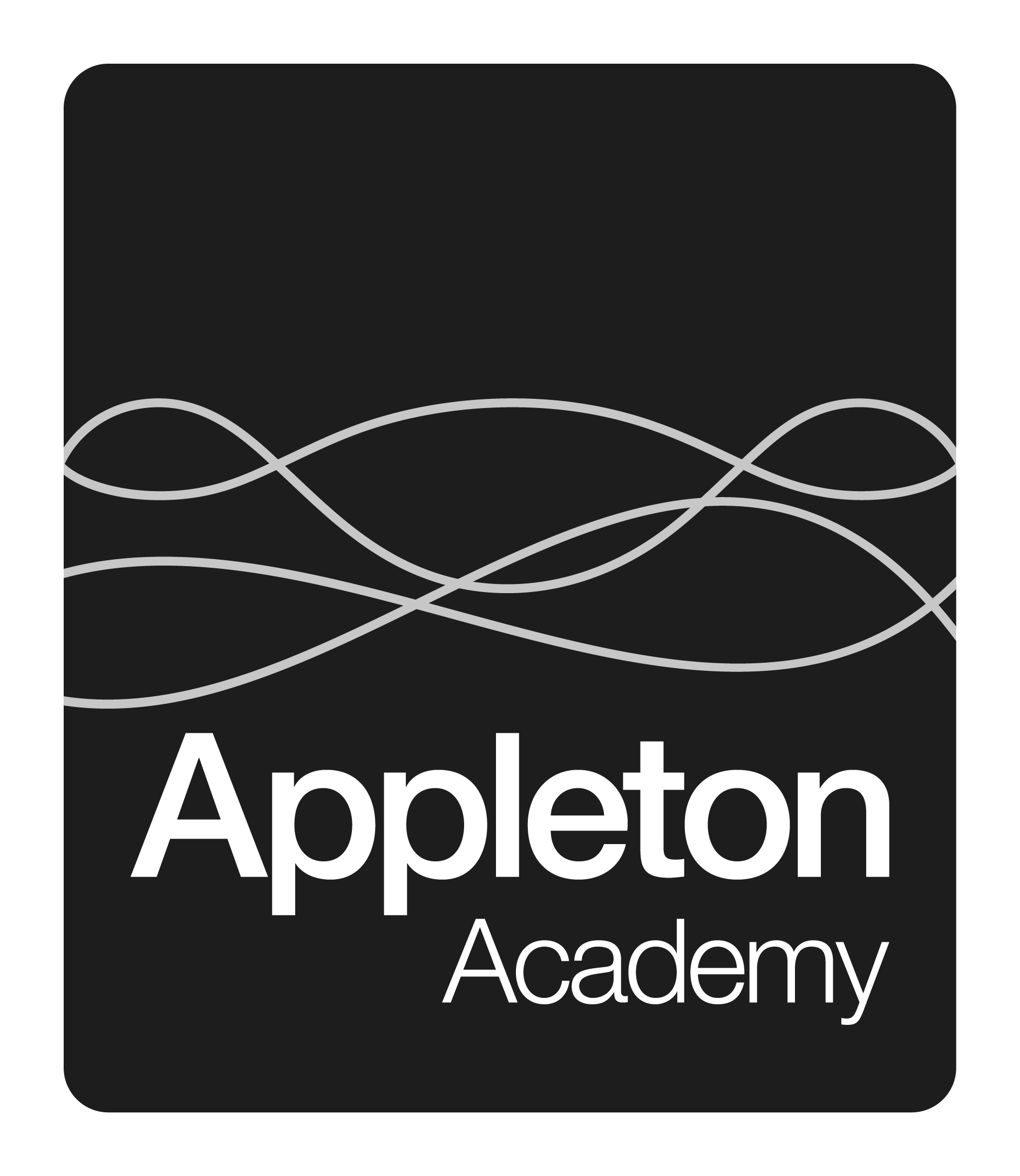 Salary: MPS/UPSLine Manager: Head of SubjectJob Description Core purpose:Responsible for the teaching of children and young people in the Academy as directed by the Executive Headteacher and Head of SchoolAccountable for the quality of learning and the expected standards of learner attainment and achievement within designated subject/curriculum areas through a systematic focus on high quality, innovative teaching.Ensure positive outcomes for all pupilsLine ManagementMeet regularly with the line manager to ensure clarity of understanding of a range of issuesQuality of TeachingPlan and deliver high quality lessons in accordance with Academy, faculty, subject, and national curriculum/examination board requirements, ensuring:lessons are planned, prepared, resourced and delivered with a focus on high quality, imaginative and innovative teachingthe use of formative and summative assessment strategies to maximise learningplanning takes into account the needs of the individual learners, liaising with support staff where appropriateparticipation in Academy/faculty/subject team collaborative planning sessions, preparing lesson plans and schemes of work as agreed with the line manageropportunities to further develop teaching skills, strategies and the use of new technologies are embracedQuality of LearningIn delivering high quality lessons, systematically monitor, analyse and develop the quality of learning in the classroom by:ensuring that lessons are focused on learning, that learners know what they will learn, how they can improve their learning and are given ample opportunity to demonstrate what they have learnedusing formative and summative assessment techniques to facilitate high quality feedback to learnersassessing, marking, grading and commenting upon learners’ work as required within the Academy / faculty assessment policyrecording and monitoring learners’ progress, holding accurate records and following the Academy reporting and assessment tracking procedures as requiredmonitoring learners’ attendance and acting upon concerns as necessarydelivering PSHCE at designated timestutoring and mentoring groups / individual learners as requiredconsistently using the Academy’s positive behaviour strategies to maximise learners’ participation and engagement in lessonstaking responsibility for interactive, stimulating learning environmentsLearner AchievementTo be accountable for the standards of learner achievement of groups taught and individual learners within the groups by:using baseline data and assessment records to evaluate the quality of achievement of individuals and/or teaching groupsmaintaining on-going records of learner progress and achievementmonitoring the achievement of learners within the tutor/class group, setting agreed targets as requiredmeeting with individual line manager to agree challenging targets for individual learners and teaching groupsproviding evidence of learner achievement and attainment as requiredliaising with parents (by letter, phone, at consultation evenings, option evenings etc.) to inform them of learners’ progressSafeguarding and CompliancePromote the safety and wellbeing of pupils and staff within the schoolUphold the Academy’s Policies in respect of Safeguarding and Child ProtectionThrough example and line management, ensure good order and discipline is maintained among pupils and staff, and that high expectations regarding safeguarding, behaviour and attendance are communicated and adhered to Management of Resources Comply with the financial, health & safety, HR and other processes and procedures of the TrustEnsure that all the activities of the  schools are conducted in accordance with all legal or statutory requirements and regulations, and that policies and procedures developed locally are consistent with best practice and recognised codes of practice Ensure that all resources are organised and managed to provide the best possible outcomes for pupilsResearch, develop and share resources, ensuring adequate and strategic provision of learning materials to enhance teachingwork with colleagues in planning time to develop resources and advise line manager on resource requirementsGeneralAll Academy staff are expected to:Work towards and support the Academy’s vision and the objectivesSupport and contribute to the Academy’s responsibility for safeguarding studentsWork within the Academy’s health and safety policy to ensure a safe working environment for staff, students and visitorsDemonstrate an acceptance of, and a commitment to, the Trust’s policies in relation to equality, safeguarding and promoting the welfare and childrenWork within the Academy’s Community Cohesion and Race Relations Policies to promote equality of opportunity for all students and staff, both current and prospectiveMaintain high professional standards of attendance, punctuality, appearance, conduct and positive, courteous relations with students, parents and colleaguesEngage actively in the performance review processAdhere to Academy policies and procedures as set out in the staff handbook or other documentation available to all staffAdditional DutiesTo fulfil the requirements and duties set out in the STPCD relating to teachersTo work collaboratively as part of the wider Trust, with the understanding that it is one organisation working in partnership to achieve the best outcomes for all pupilsEnsure that the participation of other staff in professional development is encouraged and that they engage actively in the performance review processRegularly review own practice, setting personal targets and taking responsibility for own developmentUndertake other duties and responsibilities as is reasonably directed by the Executive Headteacher or Head of SchoolCPDMaximise opportunities for personal development by:participating in INSET opportunities, both as a participant and leader of in house INSET sessions as requiredparticipating in annual self reflection and Performance Management procedures, identifying and requesting INSET opportunities as necessaryparticipating in collaborative work and the sharing of best practiceThis job description should be seen as enabling rather than restrictive and will be subject to regular reviewReviewed: January 2024Person Specification : EssentialDesirableQualificationsQualified Teacher Status (QTS)Degree level or equivalent related to the subject taughtKnowledge, Skills and Experience Recent successful experience as a secondary subject teacherAn outstanding and proven track record of leading school improvement  initiativesSuccessful and varied teaching experience as a teacher or traineeExperience of working in an Educational setting and in a Multi-Academy TrustProfessional Knowledge Knowledge and clear understanding of the statutory framework for education, new and innovative developments within educationDetailed knowledge and understanding of education in the secondary age phase, including tracking and monitoring pupil progressKnowledge of successful strategies for assessing and raising pupils’ achievementKnowledge and understanding of the curriculum requirements in the subject specific disciplineKnowledge of a range of practical approaches to teaching to support the application of learningDesign or creative media backgroundDetailed knowledge of the Ofsted framework; what constitutes a ‘good’ school, and what needs to be done to make a ‘good’ school ‘outstanding’ Knowledge of the primary curriculumProfessional skillsPositive pupil and classroom management skillsFamiliarity with ICT in learning Communicate effectively with a range of different stakeholders with well-developed interpersonal skillsCollect evidence and research in order to make sound judgements against set criteriaCommitmentDemonstrate a commitment to:Safeguarding, child protection and health and safety Equality Act 2010  promoting the school’s vision and ethospromoting high ethical standardsrelating positively to and showing respect for all members of the school and wider communityon-going relevant professional self-developmentcollaborative workingDemonstrate a commitment to:Safeguarding, child protection and health and safety Equality Act 2010  promoting the school’s vision and ethospromoting high ethical standardsrelating positively to and showing respect for all members of the school and wider communityon-going relevant professional self-developmentcollaborative working